Publicado en  el 19/01/2016 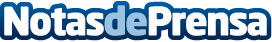 Bankia y Suraval acuerdan facilitar financiación en condiciones ventajosas a las empresas andaluzasEl convenio fija que Bankia destinará un importe de 25 millones de euros para financiar las operaciones avaladas por Suraval | Entre las finalidades que pueden financiar las empresas que se acojan a este acuerdo se encuentran las de inversiones, reestructuraciones financieras o circulante | El pacto tendrá una vigencia de un año, y podrá prorrogarse por sucesivos periodos anuales mediante el acuerdo entre las partesDatos de contacto:Nota de prensa publicada en: https://www.notasdeprensa.es/bankia-y-suraval-acuerdan-facilitar_1 Categorias: Finanzas Andalucia Recursos humanos http://www.notasdeprensa.es